от 31 августа 2023 г. № 277Об утверждении Положения о подготовке населения в области гражданской обороны в Килемарском муниципальном районеНа основании постановления Правительства Республики Марий Эл от 04 августа 2023 года №377 «Об утверждении Положения об организации подготовки населения в области гражданской обороны в Республике Марий Эл и о признании утратившим силу некоторых постановлений Правительства Республики Марий Эл» Администрация Килемарского муниципального района п о с т а н о в л я е т:1. Утвердить прилагаемое Положение об организации подготовки населения в области гражданской обороны в Килемарском муниципальном районе. 2. Признать утратившим силу постановление администрации Килемарского муниципального района от 03 февраля 2021 года №44 «Об утверждении Положения о подготовке населения в области гражданской обороны в Килемарском муниципальном районе».3. Обнародовать настоящее постановление на информационном стенде администрации Килемарского муниципального района и в информационно-телекоммуникационной сети официального интернет-портала.4. Контроль за исполнением настоящего постановления возложить на первого заместителя главы администрации Килемарского муниципального района Республики Марий Эл Тарасова С.М.5. Настоящее постановление вступает в силу с 1 сентября 2023 г.           Глава администрации                 Килемарского         муниципального района                                                    Т.В. ОбуховаП О Л О Ж Е Н И ЕОб организации подготовки населения в области гражданской обороны в Республике Марий ЭлНастоящее Положение разработано в соответствии с Федеральным законом от 12 февраля 1998 г. №28-ФЗ «О гражданской обороне», постановлением Правительства Российской Федерации от 02 ноября 2000 г. №841 «Об утверждении Положения о подготовке населения в области гражданской обороны» (далее – постановление Правительства Российской Федерации от 02 ноября 2000 г. №841), постановления Правительства Республики Марий Эл от 04 августа 2023 года №377 «Об утверждении Положения об организации подготовки населения в области гражданской обороны в Республике Марий Эл и о признании утратившим силу некоторых постановлений Правительства Республики Марий Эл» и определяет порядок организации подготовки населения в области гражданской обороны в Килемарском муниципальном районе.Основными задачами подготовки населения в области гражданской обороны в Килемарском муниципальном районе являются: а) изучение способов защиты от опасностей, возникающих при военных конфликтах или вследствие этих конфликтов, а также при чрезвычайных ситуациях природного и техногенного характера, порядка действий по сигналам оповещения, приемов оказания первой помощи, правил пользования коллективными и индивидуальными средствами защиты, освоение практического применения полученных знаний;б) совершенствование навыков лиц, указанных в подпунктах «а» и «б» пункта 3 настоящего Положения, по организации и проведению мероприятий по гражданской обороне;в) овладение личным составом нештатных аварийно-спасательных формирований, нештатных формирований по обеспечению выполнения мероприятий по гражданской обороне и спасательных служб (далее - формирования и службы) приемами и способами действий по защите населения, материальных и культурных ценностей от опасностей, возникающих при военных конфликтах или вследствие этих конфликтов, а также при чрезвычайных ситуациях природного и техногенного характера.3. Лица, подлежащие подготовке, подразделяются на следующие группы:а) Глава администрации Килемарского муниципального района, главы администраций городского и сельских поселений Килемарского муниципального района, и руководители организаций (далее – руководители);б) лица, замещающие муниципальные должности, должности муниципальной службы, должности, не относящиеся к должностям муниципальной службы в органах местного самоуправления в Килемарском муниципальном районе, и работники организаций, включенные в состав структурных подразделений, уполномоченных на решение задач в области гражданской обороны, эвакуационных и эвакоприемных комиссий, сборных и приемных эвакуационных пунктов, промежуточных пунктов эвакуации, а также комиссий по вопросам повышения устойчивости функционирования объектов экономики (далее – работники гражданской обороны) преподаватели предмета «Основы безопасности жизнедеятельности» и дисциплины «Безопасность жизнедеятельности» организаций, осуществляющих образовательную деятельность по основным общеобразовательным программам (кроме образовательных программ дошкольного образования), образовательным программам среднего профессионального образования;в) руководители и личный состав формирований и служб;г) физические лица, вступившие в трудовые отношения с работодателем (далее - работающее население);д) обучающиеся организаций, осуществляющих образовательную деятельность по основным общеобразовательным программам (кроме образовательных программ дошкольного образования), образовательным программам среднего профессионального образования (далее - обучающиеся);е) физические лица, не состоящие в трудовых отношениях с работодателем (далее - неработающее население).4. Подготовка населения в области гражданской обороны в Республике Марий Эл осуществляется в рамках единой системы подготовки населения в области гражданской обороны и защиты от чрезвычайных ситуаций природного и техногенного характера по формам, указанным в пункте 6 настоящего Положения.Подготовка является обязательной и проводится в организациях, осуществляющих образовательную деятельность по основным общеобразовательным программам (кроме образовательных программ дошкольного образования), образовательным программам среднего профессионального образования, образовательным программам высшего образования, в РГКУ ДПО «УМЦ экологической безопасности и защиты населения» и в других организациях, осуществляющих образовательную деятельность по дополнительным профессиональным программам в области гражданской обороны, на курсах гражданской обороны, по месту работы, учебы и месту жительства граждан.Дополнительное профессиональное образование или курсовое обучение в области гражданской обороны лиц, указанных в подпунктах «а» -«б» пункта 3 настоящего Положения, проводится в соответствии с постановлением Правительства Российской Федерации от 2 ноября 2000 г. N 841 не реже одного раза в 5 лет. Для указанных категорий лиц, кроме руководителей формирований и служб, впервые назначенных либо избранных на должность, получение дополнительного профессионального образования в области гражданской обороны обязательно в течение первого года работы.Подготовка групп населения, указанных в подпунктах «а» - «г» пункта 3 настоящего Положения, в организациях, осуществляющих образовательную деятельность по дополнительным профессиональным программам в области гражданской обороны, в том числе в РГКУ ДПО «УМЦ экологической безопасности и защиты населения», на курсах гражданской обороны, а также в организациях по месту работы граждан по программам курсового обучения и инструктажа в области гражданской обороны осуществляется по соответствующим программам, разрабатываемым на основе соответственно примерных дополнительных профессиональных программ, примерных программ курсового обучения и инструктажа в области гражданской обороны, утверждаемых Министерством Российской Федерации по делам гражданской обороны, чрезвычайным ситуациям и ликвидации последствий стихийных бедствий.Обучение в области гражданской обороны лиц, обучающихся в образовательных организациях, осуществляющих образовательную деятельность по основным общеобразовательным программам (кроме образовательных программ дошкольного образования), образовательным программам среднего профессионального образования, дополнительным общеобразовательным программам и дополнительным профессиональным программам, осуществляется в соответствии с федеральными государственными образовательными стандартами и с учетом соответствующих примерных основных образовательных программ.5. В целях организации и осуществления подготовки населения в области гражданской обороны в Килемарском муниципальном районе орган местного самоуправления в Республике Марий Эл осуществляет следующие функции, определенные постановлением Правительства Российской Федерации от 2 ноября 2000 г. N 841:организует и проводит подготовку населения муниципальных образований в Республике Марий Эл в области гражданской обороны;осуществляет подготовку личного состава формирований и служб муниципальных образований в Республике Марий Эл;проводит учения и тренировки по гражданской обороне;осуществляет организационно-методическое руководство и контроль за подготовкой в области гражданской обороны работников, личного состава формирований и служб организаций, находящихся на территориях муниципальных образований в Республике Марий Эл;создает, оснащает курсы гражданской обороны и учебно-консультационные пункты по гражданской обороне и организует их деятельность либо обеспечивают дополнительное профессиональное образование или курсовое обучение соответствующих групп населения и оказание населению консультационных услуг в области гражданской обороны в других организациях;5.1. Организации, зарегистрированные на территории Республики Марий Эл, осуществляют следующие функции, определенные Постановление Правительства Российской Федерации от 02 ноября 2000 г. №841:разрабатывают с учетом особенностей деятельности организаций и на основе примерных программ, утвержденных Министерством Российской Федерации по делам гражданской обороны, чрезвычайным ситуациям и ликвидации последствий стихийных бедствий, программы курсового обучения личного состава формирований и служб организаций в области гражданской обороны;осуществляют курсовое обучение в области гражданской обороны личного состава формирований и служб, создаваемых в организации;создают и поддерживают в рабочем состоянии соответствующую учебно-материальную базу;разрабатывают программу проведения с работниками организации вводного инструктажа по гражданской обороне;организуют и проводят вводный инструктаж по гражданской обороне с вновь принятыми работниками организаций в течение первого месяца их работы;планируют и проводят учения и тренировки по гражданской обороне;организуют дополнительное профессиональное образование или курсовое обучение в области гражданской обороны своих работников из числа лиц, указанных в абзаце третьем пункта 4 настоящего Положения.6. Формами подготовки в области гражданской обороны (по группам лиц, проходящих подготовку) в соответствии с постановлением Правительства Российской Федерации от 2 ноября 2000 г. N 841 являются:а) для Главы администрации Килемарского муниципального района, глав администраций городского и сельских поселений Килемарского муниципального района и руководителей организаций:самостоятельная работа с нормативными документами по вопросам организации, планирования и проведения мероприятий по гражданской обороне;дополнительное профессиональное образование или курсовое обучение в области гражданской обороны в организациях, осуществляющих образовательную деятельность по дополнительным профессиональным программам в области гражданской обороны, находящихся в ведении Министерства Российской Федерации по делам гражданской обороны, чрезвычайным ситуациям и ликвидации последствий стихийных бедствий, других федеральных органов исполнительной власти, в других организациях, осуществляющих образовательную деятельность по дополнительным профессиональным программам в области гражданской обороны, в РГКУ ДПО «УМЦ экологической безопасности и защиты населения», а также на курсах гражданской обороны;участие в учениях, тренировках и других плановых мероприятиях по гражданской обороне;участие руководителей (работников) структурных подразделений, уполномоченных на решение задач в области гражданской обороны, муниципальных образований в Республике Марий Эл и организаций в тематических и проблемных семинарах (вебинарах) по подготовке в области гражданской обороны;б) для руководителей и личного состава формирований и служб:дополнительное профессиональное образование или курсовое обучение руководителей формирований и служб на курсах гражданской обороны, в РГКУ ДПО «УМЦ экологической безопасности и защиты населения» или в других организациях, осуществляющих образовательную деятельность по дополнительным профессиональным программам в области гражданской обороны и защиты от чрезвычайных ситуаций;курсовое обучение личного состава формирований и служб по месту работы;участие в учениях и тренировках по гражданской обороне;в) для работающего населения:прохождение вводного инструктажа по гражданской обороне по месту работы;участие в учениях, тренировках и других плановых мероприятиях по гражданской обороне, в том числе посещение консультаций, лекций, демонстраций учебных фильмов;самостоятельное изучение способов защиты от опасностей, возникающих при военных конфликтах или вследствие этих конфликтов;г) для обучающихся:обучение (в учебное время) по предмету «Основы безопасности жизнедеятельности» и дисциплине «Безопасность жизнедеятельности»;участие в учениях и тренировках по гражданской обороне;чтение памяток, листовок и пособий, прослушивание радиопередач и просмотр телепрограмм по тематике гражданской обороны;д) для неработающего населения (по месту жительства):посещение мероприятий, проводимых по тематике гражданской обороны (беседы, лекции, вечера вопросов и ответов, консультации, показ учебных фильмов и другое);участие в учениях по гражданской обороне;чтение памяток, листовок и пособий, прослушивание радиопередач и просмотр телепрограмм по тематике гражданской обороны.КИЛЕМАР МУНИЦИПАЛЬНЫЙ РАЙОНЫНАДМИНИСТРАЦИЙАДМИНИСТРАЦИЯКИЛЕМАРСКОГО МУНИЦИПАЛЬНОГО РАЙОНАПУНЧАЛПОСТАНОВЛЕНИЕУТВЕРЖДЕНО постановлением администрации Килемарского муниципального районаот 21 августа 2023 г. № 277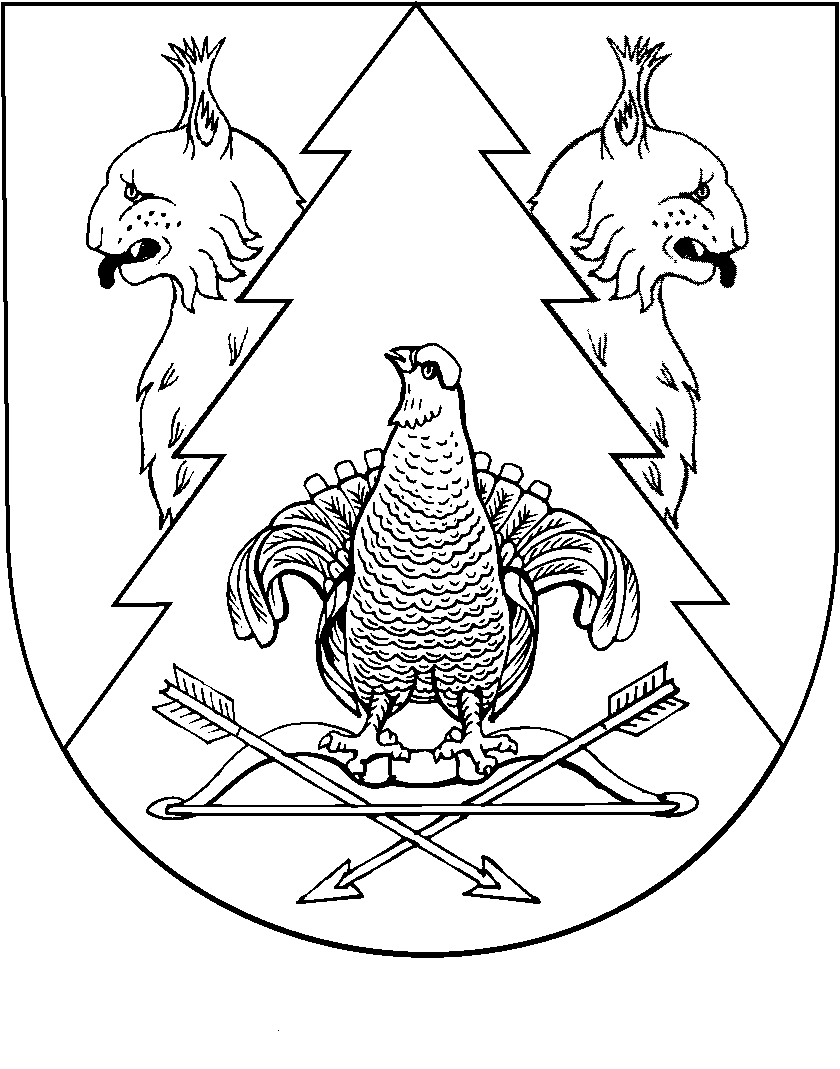 